§10958.  RemediesAny holder of evidences of indebtedness issued under this chapter or of any of the coupons appertaining to this chapter, and the trustee under any resolution or trust agreement, except to the extent the rights given may be restricted by the resolution authorizing the issuance of evidences of indebtedness or a trust agreement or applicable financing document, may, by action, mandamus or other proceeding, protect and enforce any and all rights under the laws of the State or granted under this chapter or under the resolution, financing documents or trust agreement, including the appointment of a receiver of pledged amounts or a project, and may enforce and compel the performance of all duties required by this chapter or by the resolution, financing document or trust agreement to be performed by the university, including the collecting of rates, rents, fees and charges for the use of any or all of its facilities or projects.  Any such suit, action or proceeding shall be brought for the benefit of all the holders of evidences of indebtedness and coupons.  [PL 1987, c. 735, §14 (NEW).]SECTION HISTORYPL 1987, c. 735, §14 (NEW). The State of Maine claims a copyright in its codified statutes. If you intend to republish this material, we require that you include the following disclaimer in your publication:All copyrights and other rights to statutory text are reserved by the State of Maine. The text included in this publication reflects changes made through the First Regular and First Special Session of the 131st Maine Legislature and is current through November 1, 2023
                    . The text is subject to change without notice. It is a version that has not been officially certified by the Secretary of State. Refer to the Maine Revised Statutes Annotated and supplements for certified text.
                The Office of the Revisor of Statutes also requests that you send us one copy of any statutory publication you may produce. Our goal is not to restrict publishing activity, but to keep track of who is publishing what, to identify any needless duplication and to preserve the State's copyright rights.PLEASE NOTE: The Revisor's Office cannot perform research for or provide legal advice or interpretation of Maine law to the public. If you need legal assistance, please contact a qualified attorney.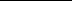 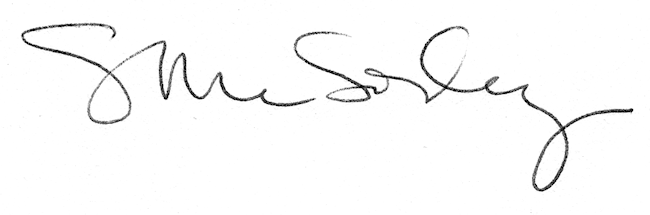 